Ministero dell’Istruzione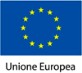 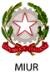 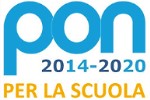 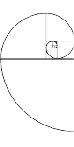 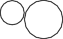 ISTITUTO COMPRENSIVO “L. ANGELINI”Almenno San Bartolomeo - Barzana - PalazzagoInfanzia - Primaria - Secondaria di I gradoAll’Albo dell’Istituto Comprensivo Luigi Angelinidi Almenno San Bartolomeo All’Amministrazione TrasparenteAl Sito web dell’Istituto A tutti gli interessatiAgli Istituti Scolastici della provincia di BergamoOggetto: Avviso pubblico per la selezione di Enti e/o Associazioni incaricati a svolgere il Progetto di attività motorie e sportive per la scuola Primaria – Piano Scuola Estate 2021 – Un ponte per il nuovo inizio.CIG: Z9231F7538LA DIRIGENTE SCOLASTICALEGALE RAPPRESENTANTE DELL’ ISTITUTO COMPRENSIVO DI ALMENNO SAN BARTOLOMEOVista la nota 643 del 27 aprile 2021 – Piano Scuola Estate;Vista la nota n. 11563 del 14/05/2021 del M.I.;Vista l’assegnazione fondi di previsti dall’art. 31 comma 6 del DL 41/2021;Vista la nota n. 11658 del 14/05/2021 relativa all’avviso di assegnazione fondi previsti dall’art 31 comma 6 del DL 41/2021;Vista la comunicazione di assegnazioni della somma di 20.152,22 euro stanziata per il nostro istituto come da comunicazione del 14/05/2021 prot. n. 11658 del M.I.;Visto il D.I. n. 129 del 28/08/2018 e in particolare gli articoli 44,45,46,47 che disciplinano l’attività negoziale delle Istituzioni Scolastiche;Visto il Collegio dei Docenti svoltosi in data 25/05/2021, delibera n. 15;Vista la delibera n. 154 del Consiglio di Istituto svoltosi in data 28 maggio 2021 relativa alla proposta progettuale del Piano Scuola Estate 2021 – Un ponte per il nuovo inizio;Vista la delibera n. 2 del 08/01/2019 - PTOF;Considerato che per il periodo 28 giugno 2021 - 02 luglio 2021 si rende necessario procedere all’individuazione dei contraenti cui conferire il contratto di prestazione d’ opera per il rinforzo e potenziamento delle competenze disciplinari e relazionali e della socialità;Considerato il risultato della rilevazione dei fabbisogni delle famiglie, Avviso n. 217, prot. n.3175 del 19/05/2021;Ritenuto necessario individuare esperti esterni con professionalità idonea a svolgere l’incarico relativo al servizio richiesto;Considerato che è stata accertata l’impossibilità oggettiva ad utilizzare le risorse umane all’interno dell’organico dell’istituzione scolastica per mancanza di disponibilità;Vista la propria determina n. 60 del 03/06/2021 prot. n. 3513;INDICEil seguente avviso di selezione pubblicacon lo scopo di selezionare Enti e/o Associazioni in grado diattuare il Progetto di attività motorie e sportive per la scuola Primaria in oggettoQuesta istituzione scolastica intende conferire per il periodo 28 giugno 2021 - 02 luglio 2021, l’incarico di cui alle attività di seguito descritte, mediante contratti di prestazione d’opera e previa valutazione comparativa per il reclutamento, ad Enti e/o Associazioni.FINALITÀ DEL PROGETTOFavorire l’avvio di un percorso finalizzato al ripristino della normalità, consentendo a studentesse e studenti di riprendere contatti con la realtà educativa e al contempo rafforzare le competenze relazionali e della socialità.OBIETTIVI DEL PROGETTOcatturare l’interesse degli alunni e delle alunne;sviluppare la capacità di collaborazione;educare all’accettazione delle regole;sviluppare la capacità di concentrazione;stimolare la partecipazione attiva e creativa;favorire lo sviluppo e l’acquisizione delle abilità motorie;favorire la partecipazione anche degli alunni meno dotati e più timorosi.DESCRIZIONE PROGETTOOGGETTO E REQUISITI DI PARTECIPAZIONESono ammesse a partecipare, pena di esclusione, le Associazioni/Cooperative/Società che abbiano al loro interno un team di esperti in possesso di professionalità specifiche in grado di realizzare le attività citate in premessa.Le singole associazioni dovranno inviare, per ogni esperto coinvolto nelle attività, il curriculum vitae con l’indicazione dei titoli e con la pregressa esperienza lavorativa.Requisiti esperti:Diploma di laurea in scienze motorie e sportive o ISEF.La realizzazione del progetto e perciò l’affidamento dell’incarico sono condizionati all’erogazione del relativo finanziamento e all’effettiva adesione degli alunni per cui i concorrenti non possono vantare alcuna pretesa in meritoOFFERTA ECONOMICAL’importo a base di gara non deve superare complessivamente € 14.000,00 calcolato in base al numero effettivo dei partecipanti, indicando la quota pro-capite.Tale importo deve intendersi omnicomprensivo di tutti i costi e gli oneri a carico della/ delle Associazioni/Cooperativa/Società e degli eventuali oneri a carico della scuola.L’Associazione, a fronte dell’importo pattuito dovrà organizzare interamente il servizio come sotto dettagliato:fornire gli esperti necessari per ogni gruppo di alunni divisi per fascia di etàfornire il materiale e le attrezzature necessarie per lo svolgimento delle attivitàaccollarsi interamente il servizio di vigilanza dei minorifarsi carico dei rapporti con la Asl di competenza, delle eventuali quarantene e comunque di ogni adempimento previsto qualora ciò fosse necessario a seguito dell’emergenza sanitaria dovuta all’espandersi del virus Covid-19.assicurazione RC e infortuni alunni a carico dell’associazione;MODALITÀ DI PARTECIPAZIONEL’Associazione/Cooperativa/Società dovrà far pervenire la domanda on line all’indirizzo di posta elettronica bgic81900t@istruzione.it corredata da:modello istanza di partecipazione, secondo il modello allegato 1;curriculum professionale delle figure professionali richieste, secondo il modello allegato 2;autorizzazione al trattamento dei dati personali secondo il Regolamento U.E.679/2016, secondo il modello allegato 3;tabella di autovalutazione requisiti, secondo il modello allegato 4;proposta di intervento contenente le attività progettuali che si intendono attivare;la fotocopia di un documento di riconoscimento in corso di validità del rappresentante legale e copia dello Statuto dell’Associazione/Cooperativalo Statuto o Atto costitutivo dell’Associazione/Cooperativa/Società con le notizie per il Modello Durc,L’istanza dovrà essere indirizzata al Dirigente Scolastico dell’I.C. “Luigi Angelini” di Almenno San Bartolomeo e dovrà pervenire direttamente all’Ufficio di segreteria dell’Istituto entro i termini sopra indicati.Le domande dovranno pervenire entro le ore 12:00 del giorno 18/06/2021.L’incarico sarà attribuito anche in presenza di una sola candidatura pervenuta, purché pienamente rispondente alle esigenze progettuali.La graduatoria delle candidature sarà affissa all’albo on line e sul sito web della scuola immediatamente dopo l’esame delle candidature e comunque, salvo motivi di forza maggiore, entro 30 giorni dalla data di scadenza del presente bando.L’affissione ha valore di notifica agli interessati, che potranno produrre reclamo nel termine di 5 giorni. Trascorso tale termine senza reclami scritti si procederà alla stipula dei contratti con l’Ente e/o Associazione che sarà contattata telefonicamente e/o tramite posta elettronica.L’attribuzione degli incarichi avverrà tramite contratto di prestazione d’opera secondo la normativa vigente.Le attività formative dei corsi dovranno svolgersi, presso le sedi indicate, nel periodo 28 giugno – 02 luglio 2021, nei giorni indicati dallo Staff di direzione, sulla base della migliore organizzazione del servizio e dell’efficacia formativa. Non sono ammesse deroghe agli orari e ai giorni che verranno indicati.Non è previsto, e pertanto è inammissibile, l’affidamento a terzi delle attività formative.Il compenso verrà liquidato, salvo verifica delle prestazioni effettivamente rese che dovranno essere documentate, a conclusione delle attività del Piano.Gli esperti individuati tramite l’Ente e/o Associazione oltre ai compiti connessi con le attività didattiche, dovranno:Partecipare ad eventuali incontri predisposti dallo Staff.Predisporre per il percorso formativo di riferimento, un dettagliato piano progettuale operativo dal quale si evidenzino finalità, competenze attese, strategie metodologiche, attività, contenuti ed eventuali materiali prodotti.Svolgere l’incarico senza riserva e secondo il calendario approntato dalla Dirigente scolastica e dallo Staff di direzione.Sulla base dei criteri stabiliti dalla Commissione, verrà effettuata una valutazione e selezione delle domande pervenute a cura della Dirigente Scolastica o, su suo incarico, dello Staff, che valuterà la documentazione prodotta sulla base delle tabelle di seguito descritte:Valutazione dei curricula delle figure professionali richieste (massimo 10 punti);Pregressa esperienza dell’Ente/Associazione nella gestione delle attività richieste per bambini di età compresa tra i 6 e gli 11 anni: (punti 2 per esperienza - massimo 10 punti);Pregressa esperienza dell’Ente/Associazione nella gestione delle attività richieste nell’ordine di scuola per cui è previsto il percorso formativo: (punti 2 per esperienza - massimo 10 punti);Completezza e adeguatezza del progetto all’utenza (da allegare alla documentazione) massimo 15 punti.Attività multisportiva e multidisciplinare (massimo 5 punti)In caso di parità di punteggio verranno comparati i curricula di ogni esperto facendo riferimento al livello di qualificazione professionale dei candidati.Il modello di istanza di partecipazione (allegato 1), il curriculum professionale delle figure professionali richieste (allegato 2), l’autorizzazione al trattamento dei dati personali secondo il Regolamento U.E.679/2016 (allegato 3) e la tabella di autovalutazione requisiti (allegato 4) sono allegati al presente AVVISO PUBBLICO.Il presente bando è pubblicato:sul sito istituzionale dell’Istituto: www.iclangelini.edu.it ;all’albo on line dell’ Istituto;alla sezione dell’Amministrazione Trasparente;inviato a mezzo posta elettronica a tutte le scuole della provincia di BG.CONCLUSIONIL’I.C. di Almenno San Bartolomeo non si assume alcuna responsabilità per la dispersione di comunicazioni dipendenti da inesattezze nell’indicazione del recapito da parte del concorrente oppure da mancata o tardiva comunicazione di cambiamento dell’indirizzo indicato nella domanda, né per eventuali disguidi postali o comunque imputabili a fatti terzi, a caso fortuito o di forza maggiore.Ai sensi degli artt. da 13 a 15 del Regolamento U.E. 2016/679 (G.D.P.R.) sulla protezione dei dati personali, i dati personali forniti dal candidato saranno raccolti presso l’I.C. di Almenno San Bartolomeo per le finalità di gestione della selezione e potranno essere trattati anche in forma automatizzata e comunque in ottemperanza alle norme vigenti.La Cooperativa/Associazione/Società individuata ai sensi del presente avviso dovrà autorizzare l’I.C. di Almenno San Bartolomeo al trattamento dei dati personali. Il titolare del trattamento dei dati è il Dirigente Scolastico.Responsabile Unico del procedimento è il Dirigente Scolastico.Il presente Avviso è pubblicato sul sito internet dell’Istituto iclangelini.edu.it all’Albo Pretorio, alla sezione dell’Amministrazione Trasparente ed inviato per posta elettronica alle istituzioni scolastiche con richiesta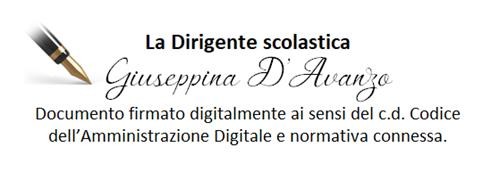 ATTIVITÀgiochi motori, atletica, pallamano, pallavolo, artistica, hip-hop, pallabase, orienteering.DESTINATARI145/ 155 Alunni delle classi prime, seconde, terze e quarte della Scuola Primaria (gruppo alunni da 15/20)PERIODO28 giugno – 02 luglio 2021ORARIO8:00 – 12:30SEDEPalestra di Barzana, Palestra di Almenno San BartolomeoIMPORTOL’importo a base di gara non deve superare complessivamente € 14.000,00